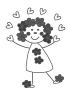                STRUCTURER SA PENSEE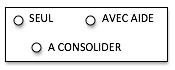             ---------------------                    Identifier le principe d’organisation d’un algorithme      et poursuivre son applicationObserve le modèle et continue. 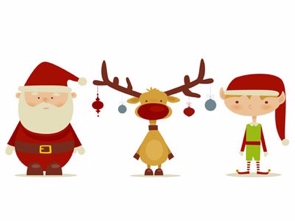 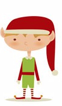 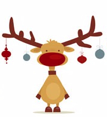 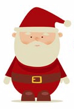 